OBEC TROTINAINFORMUJEKONTEJNER NA OBJEMNÝ ODPAD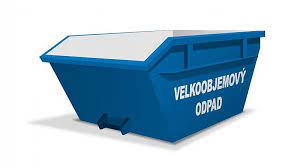 PŘÍSTAVENÍ KONTEJNERUKONTEJNER NA OBJEMNÝ ODPAD BUDE PŘISTAVEN V PÁTEK 24.05.2024 -26.05.2024U OBECNÍ NÁDRŽE